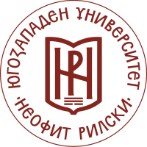 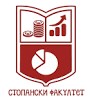 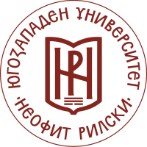 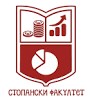 ...............................................                                                                                                                       (име на организацията) УВАЖАЕМИ ГОСПОДИН/ГОСПОЖО ..............................................., По учебен план за студентите от Стопанския факултет е предвидено провеждането на практически стаж в базова организация (фирма). Деканът на Стопанския факултет при Югозападен университет “Неофит Рилски” – Благоевград се обръща към Вас с молба да приемете студента/студентката ....................................................................................................................................................... (трите имена) от специалност ................................................................................., курс ........., за времето от ......................... до .......................... г., като се подпомогне практическото обучение на студента и се осигурят консултации за разработването на курсовата работа на тема .............................................................................................................................................................................................................................................................................................................. Отчитането на практиката ще се извърши със защита на курсовата работа. Благодарим за отзивчивостта! ДЕКАН                                                                                                    на Стопански факултет  доц. д-р Райна Димитрова УДОСТОВЕРЕНИЕ Настоящето се издава на …………………………………………………................................ в уверение на това, че същият/та е провел/а преддипломната си практика  на длъжност ........................................................................, съгласно писмо с Изх № …………………, в ………………………………………………, с предмет на дейност .........................................            (название на организацията/фирмата)   Ръководител: …………….                                                                                                       ......................... 	(дата)                                                                                 	 	 	          (подпис и печат) Забележка: Студентът предава на курсовият отговорник удостоверението при защитата на курсовата си работа. Изх № ..............................  До Ръководителя Дата …………………….  на .........................................          